TOROS ÜNİVERSİTESİ SAĞLIK BİLİMLERİ FAKÜLTESİ FİZYOTERAPİ VE REHABİLİTASYON BÖLÜMÜ 2021-2022 EĞİTİM ÖĞRETİM YILI GÜZ YARIYILI FİNAL SINAV PROGRAMI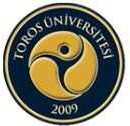   Gün       Saat17.01.2021Pazartesi18.01.2022Salı19.01.2022Çarşamba20.01.2022Perşembe         21.01.2022     Cuma08.10-09.0009.10-10.00Ders Adı: FZT 101 – Anatomi I(Pratik)Uzm. Dr. Harun ÖZMENB(406)Gözetmen: Arş. Gör. Arda AKTAŞUzm. Dr. Harun ÖZMENDers Kodu: Ata 101Ders Adi :Ata.İlk. Ve İnk.TarÖğr. Gör. Ercan BolatB(406)Gözetmen: Arş. Gör. Arda AKTAŞDers Kodu: İng101Ders Adi: Yabanci Dil IÖğr. Gör. Ebru GüvençB(406)Gözetmen: Arş. Gör. Arda Aktaş09.10-10.00Ders Adı: FZT 205- MANİPÜLATİF TEDAVİ IÖğr. Gör. Eren M. BozoğluB(306)Gözetmen: Öğr. Gör. Eren M. BozoğluDr. Öğr. Ü. F. Kübra ÇekokDers Kodu: Ata 101Ders Adi :Ata.İlk. Ve İnk.TarÖğr. Gör. Ercan BolatB(406)Gözetmen: Arş. Gör. Arda AKTAŞDers Kodu: İng101Ders Adi: Yabanci Dil IÖğr. Gör. Ebru GüvençB(406)Gözetmen: Arş. Gör. Arda Aktaş10.10-11.00Ders Adı: FZT 101 – Anatomi I(Pratik)Uzm. Dr. Harun ÖZMENB(105)Gözetmen: Arş. Gör. Arda AKTAŞUzm. Dr. Harun ÖZMENDers Kodu: Tur101Ders Adi: Türk Dili 1Öğr. Gör. Nevzat ErolB(406)Gözetmen: Arş. Gör. Arda AKTAŞDers Kodu: İng101Ders Adi: Yabanci Dil IÖğr. Gör. Ebru GüvençB(406)Gözetmen: Arş. Gör. Arda Aktaş10.10-11.00Ders Adı: FZT 205- MANİPÜLATİF TEDAVİ IÖğr. Gör. Eren M. BozoğluB(306)Gözetmen: Öğr. Gör. Eren M. BozoğluDr. Öğr. Ü. F. Kübra ÇekokDers Adı: FZT 213-KLİNİK IDoç. Dr. Cüneyt TamamB(105)Gözetmen: Doç. Dr. Cüneyt TamamArş. Gör. Arda AktaşDers Kodu: İng101Ders Adi: Yabanci Dil IÖğr. Gör. Ebru GüvençB(406)Gözetmen: Arş. Gör. Arda Aktaş11.10-12.00Ders Adı: FZT 101 – Anatomi I(Pratik)Uzm. Dr. Harun ÖZMENB(105)Gözetmen: Arş. Gör. Arda AKTAŞUzm. Dr. Harun ÖZMENDers Adı: FZT SD9 – Fonksiyonel NöroanatomiDoç. Dr. Cüneyt TamamB(105)Gözetmen: Doç. Dr. Cüneyt TamamArş. Gör. Arda AktaşDers Adı: Fzt 207-Elektroterapi I (Teorik)Dr. Öğr. Üyesi F. Kübra ÇekokB(306)Gözetmen: Arş. Gör. Arda AktaşDr. Öğr. Ü F. Kübra ÇekokDers Adı: Fzt Sd11- Fizyoterapide Teknoloji Temelli DeğerlendirmeDr. Öğr. Üyesi F. Kübra ÇekokB(306)Gözetmen: Arş. Gör. Arda Aktaş11.10-12.00Ders Adı: FZT 205- MANİPÜLATİF TEDAVİ IÖğr. Gör. M. Eren BozoğluB(306)Gözetmen: Öğr. Gör. Eren M. BozoğluDr. Öğr. Ü. F. Kübra ÇekokDers Adı: FZT SD9 – Fonksiyonel NöroanatomiDoç. Dr. Cüneyt TamamB(105)Gözetmen: Doç. Dr. Cüneyt TamamArş. Gör. Arda AktaşDers Adı: Fzt 207-Elektroterapi I (Teorik)Dr. Öğr. Üyesi F. Kübra ÇekokB(306)Gözetmen: Arş. Gör. Arda AktaşDr. Öğr. Ü F. Kübra ÇekokDers Adı: Fzt Sd11- Fizyoterapide Teknoloji Temelli DeğerlendirmeDr. Öğr. Üyesi F. Kübra ÇekokB(306)Gözetmen: Arş. Gör. Arda Aktaş                                                                                                                                                ÖĞLE TATİLİ                                                                                                                                                ÖĞLE TATİLİ                                                                                                                                                ÖĞLE TATİLİ                                                                                                                                                ÖĞLE TATİLİ                                                                                                                                                ÖĞLE TATİLİ                                                                                                                                                ÖĞLE TATİLİ13.10-14.00Ders Adı: FZT 101 – Anatomi I(Teorik)Uzm. Dr. Harun ÖZMENB(105)Gözetmen: Arş. Gör. Arda AKTAŞUzm. Dr. Harun ÖZMENDers Adı: FZT 207-ELEKTROTERAPİ I (Pratik)Dr. Öğr. Üyesi F. Kübra ÇEKOKB(306)Gözetmen: Arş. Gör. Arda AktaşDr. Öğr. Ü F. Kübra ÇekokDers Adı: Fzt 103- Fizyoloji IÖğr. Gör. Turgay ArslanC(305)Gözetmen: Öğr. Gör. Turgay Arslan13.10-14.00Ders Adı: FZT 205- MANİPÜLATİF TEDAVİ IÖğr. Gör. M. Eren BozoğluB(306)Gözetmen: Öğr. Gör. Eren M. BozoğluDr. Öğr. Ü. F. Kübra ÇekokDers Adı: FZT 207-ELEKTROTERAPİ I (Pratik)Dr. Öğr. Üyesi F. Kübra ÇEKOKB(306)Gözetmen: Arş. Gör. Arda AktaşDr. Öğr. Ü F. Kübra ÇekokDers Adı: Fzt 103- Fizyoloji IÖğr. Gör. Turgay ArslanC(305)Gözetmen: Öğr. Gör. Turgay Arslan14.10-15.00Ders Adı: FZT 101 – Anatomi I(Teorik)Uzm. Dr. Harun ÖZMENB(105)Gözetmen: Arş. Gör. Arda AKTAŞUzm. Dr. Harun ÖZMENDers Adı: FZT 109- PsikolojiDr. Öğr. Üyesi Muazzez Deniz GirayB(406)Gözetmen: Dr. Öğr. Ü. Muazzez Deniz GirayDers Adı: Fzt Sd5-Fizyoterapi Ve Rehabilitasyon TerminolojisiUzm. Dr. Remzi Çaylak B(406)Gözetmen: Uzm. Dr. Remzi ÇaylakDers Adı: Fzt 103- Fizyoloji IÖğr. Gör. Turgay ArslanC(305)Gözetmen: Öğr. Gör. Turgay Arslan14.10-15.00Ders Adı: FZT 205- MANİPÜLATİF TEDAVİ IÖğr. Gör. M. Eren BozoğluB(306)Gözetmen: Öğr. Gör. Eren M. BozoğluDr. Öğr. Ü. F. Kübra ÇekokDers Adı: FZT 207-ELEKTROTERAPİ I (Pratik)Dr. Öğr. Üyesi F. Kübra ÇEKOKB(306)Gözetmen: Arş. Gör. Arda AktaşDr. Öğr. Ü F. Kübra ÇekokDers Adı: FZT 211-ISI, IŞIK & HİDROTERAPİDr. Öğr. Üyesi Durukan TÜREB(105)Gözetmen: Arş. Gör. Arda Aktaş15.10-16.00Ders Adı: FZT 207-ELEKTROTERAPİ I (Pratik)Dr. Öğr. Üyesi F. Kübra ÇEKOKB(306)Gözetmen: Arş. Gör. Arda AktaşDr. Öğr. Ü F. Kübra ÇekokDers Adı: FZT 211-ISI, IŞIK & HİDROTERAPİDr. Öğr. Üyesi Durukan TÜREB(105)Gözetmen: Arş. Gör. Arda Aktaş16.10-17.00Ders Adı: FZT 207-ELEKTROTERAPİ I (Pratik)Dr. Öğr. Üyesi F. Kübra ÇEKOKB(306)Gözetmen: Arş. Gör. Arda AktaşDr. Öğr. Ü F. Kübra Çekok  Gün       Saat24.01.2021Pazartesi25.01.2022Salı26.01.2022Çarşamba27.01.2022Perşembe         28.01.2022    Cuma08.10-09.0009.10-10.0010.10-11.00Ders Adı: FZT 105 – FizikDr. Öğr. Üyesi Birsen Kesik ZEYREKB(401)Gözetmen: Dr. Öğr. Ü. Birsen Kesik Zeyrek11.10-12.00Ders Adı: FZT SD11- FİZYOTERAPİDE TEKNOLOJİ TEMELLİ DEĞERLENDİRMEDr. Öğr. Üyesi F. Kübra ÇEKOKB(105)Gözetmen: Arş. Gör. Arda AktaşDers Adı: FZT 105 – FizikDr. Öğr. Üyesi Birsen Kesik ZEYREKB(401)Gözetmen: Dr. Öğr. Ü. Birsen Kesik Zeyrek11.10-12.00Ders Adı: FZT SD11- FİZYOTERAPİDE TEKNOLOJİ TEMELLİ DEĞERLENDİRMEDr. Öğr. Üyesi F. Kübra ÇEKOKB(105)Gözetmen: Arş. Gör. Arda AktaşDers Adı: FZT 203-FİZYOTERAPİDE TEMEL ÖLÇME VE DEĞERLENDİRME (Teorik)Dr. Öğr. Üyesi F. Kübra ÇEKOKB(306)Gözetmen: Arş. Gör. Arda AktaşDr. Öğr. Ü F. Kübra Çekok                                                                                                                                                ÖĞLE TATİLİ                                                                                                                                                ÖĞLE TATİLİ                                                                                                                                                ÖĞLE TATİLİ                                                                                                                                                ÖĞLE TATİLİ                                                                                                                                                ÖĞLE TATİLİ                                                                                                                                                ÖĞLE TATİLİ13.10-14.00Ders Adı: FZT-107Fizyoterapi ve Rehabilitasyona GirişDr. Öğr. Üyesi F. Kübra ÇEKOKB(401)Gözetmen: Arş. Gör. Arda AktaşDers Adı: Fzt Sd7-Fizyoterapi Ve Rehabilitasyonda Meslekler Arası Eğitim Ve İş BirliğiDr. Öğr. Üyesi Durukan TüreB(105)Gözetmen: Arş. Gör. Arda AktaşDERS KODU: FZT 201DERS ADI: BİYOKİMYAÖĞR.GÖR: CEM YALAZADERSLİK: C(203)Gözetmen: Öğr.Gör: Cem Yalaza13.10-14.00Ders Adı: FZT-107Fizyoterapi ve Rehabilitasyona GirişDr. Öğr. Üyesi F. Kübra ÇEKOKB(401)Gözetmen: Arş. Gör. Arda AktaşDers Adı: FZT 203-FİZYOTERAPİDE TEMEL ÖLÇME VE DEĞERLENDİRME (Pratik)Dr. Öğr. Üyesi F. Kübra ÇEKOKB(306)Gözetmen: Arş. Gör. Arda AktaşDr. Öğr. Ü F. Kübra ÇekokDERS KODU: FZT 201DERS ADI: BİYOKİMYAÖĞR.GÖR: CEM YALAZADERSLİK: C(203)Gözetmen: Öğr.Gör: Cem Yalaza14.10-15.00Ders Adı: FZT-107Fizyoterapi ve Rehabilitasyona GirişDr. Öğr. Üyesi F. Kübra ÇEKOKB(401)Gözetmen: Arş. Gör. Arda AktaşDers Adı: Fzt Sd7-Fizyoterapi Ve Rehabilitasyonda Meslekler Arası Eğitim Ve İş BirliğiDr. Öğr. Üyesi Durukan TüreB(105)Gözetmen: Arş. Gör. Arda Aktaş 14.10-15.00Ders Adı: FZT 209-KİNEZİYOLOJİ VE BİYOMEKANİ IDr. Öğr. Üyesi F. Kübra ÇEKOKB(105)Gözetmen: Arş. Gör. Arda AktaşDers Adı: FZT 203-FİZYOTERAPİDE TEMEL ÖLÇME VE DEĞERLENDİRME (Pratik)Dr. Öğr. Üyesi F. Kübra ÇEKOKB(306)Gözetmen: Arş. Gör. Arda AktaşDr. Öğr. Ü F. Kübra Çekok15.10-16.00Ders Adı: FZT 209-KİNEZİYOLOJİ VE BİYOMEKANİ IDr. Öğr. Üyesi F. Kübra ÇEKOKB(105)Gözetmen: Arş. Gör. Arda AktaşDers Adı: FZT 203-FİZYOTERAPİDE TEMEL ÖLÇME VE DEĞERLENDİRME (Pratik)Dr. Öğr. Üyesi F. Kübra ÇEKOKB(306)Gözetmen: Arş. Gör. Arda AktaşDr. Öğr. Ü F. Kübra Çekok16.10-17.00Ders Adı: FZT 203-FİZYOTERAPİDE TEMEL ÖLÇME VE DEĞERLENDİRME (Pratik)Dr. Öğr. Üyesi F. Kübra ÇEKOKB(306)Gözetmen: Arş. Gör. Arda AktaşDr. Öğr. Ü F. Kübra Çekok